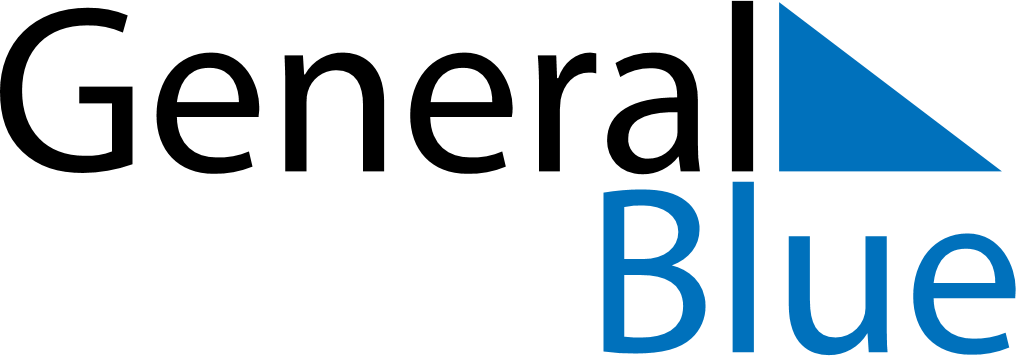 November 2024November 2024November 2024November 2024November 2024November 2024Insjon, Vaesterbotten, SwedenInsjon, Vaesterbotten, SwedenInsjon, Vaesterbotten, SwedenInsjon, Vaesterbotten, SwedenInsjon, Vaesterbotten, SwedenInsjon, Vaesterbotten, SwedenSunday Monday Tuesday Wednesday Thursday Friday Saturday 1 2 Sunrise: 7:35 AM Sunset: 3:32 PM Daylight: 7 hours and 57 minutes. Sunrise: 7:38 AM Sunset: 3:28 PM Daylight: 7 hours and 50 minutes. 3 4 5 6 7 8 9 Sunrise: 7:41 AM Sunset: 3:25 PM Daylight: 7 hours and 43 minutes. Sunrise: 7:44 AM Sunset: 3:22 PM Daylight: 7 hours and 37 minutes. Sunrise: 7:48 AM Sunset: 3:19 PM Daylight: 7 hours and 30 minutes. Sunrise: 7:51 AM Sunset: 3:15 PM Daylight: 7 hours and 24 minutes. Sunrise: 7:54 AM Sunset: 3:12 PM Daylight: 7 hours and 17 minutes. Sunrise: 7:58 AM Sunset: 3:09 PM Daylight: 7 hours and 11 minutes. Sunrise: 8:01 AM Sunset: 3:06 PM Daylight: 7 hours and 4 minutes. 10 11 12 13 14 15 16 Sunrise: 8:04 AM Sunset: 3:03 PM Daylight: 6 hours and 58 minutes. Sunrise: 8:08 AM Sunset: 3:00 PM Daylight: 6 hours and 51 minutes. Sunrise: 8:11 AM Sunset: 2:56 PM Daylight: 6 hours and 45 minutes. Sunrise: 8:14 AM Sunset: 2:53 PM Daylight: 6 hours and 39 minutes. Sunrise: 8:18 AM Sunset: 2:50 PM Daylight: 6 hours and 32 minutes. Sunrise: 8:21 AM Sunset: 2:47 PM Daylight: 6 hours and 26 minutes. Sunrise: 8:24 AM Sunset: 2:44 PM Daylight: 6 hours and 20 minutes. 17 18 19 20 21 22 23 Sunrise: 8:27 AM Sunset: 2:42 PM Daylight: 6 hours and 14 minutes. Sunrise: 8:31 AM Sunset: 2:39 PM Daylight: 6 hours and 7 minutes. Sunrise: 8:34 AM Sunset: 2:36 PM Daylight: 6 hours and 1 minute. Sunrise: 8:37 AM Sunset: 2:33 PM Daylight: 5 hours and 55 minutes. Sunrise: 8:41 AM Sunset: 2:30 PM Daylight: 5 hours and 49 minutes. Sunrise: 8:44 AM Sunset: 2:28 PM Daylight: 5 hours and 43 minutes. Sunrise: 8:47 AM Sunset: 2:25 PM Daylight: 5 hours and 38 minutes. 24 25 26 27 28 29 30 Sunrise: 8:50 AM Sunset: 2:22 PM Daylight: 5 hours and 32 minutes. Sunrise: 8:53 AM Sunset: 2:20 PM Daylight: 5 hours and 26 minutes. Sunrise: 8:56 AM Sunset: 2:17 PM Daylight: 5 hours and 20 minutes. Sunrise: 8:59 AM Sunset: 2:15 PM Daylight: 5 hours and 15 minutes. Sunrise: 9:02 AM Sunset: 2:13 PM Daylight: 5 hours and 10 minutes. Sunrise: 9:05 AM Sunset: 2:10 PM Daylight: 5 hours and 4 minutes. Sunrise: 9:08 AM Sunset: 2:08 PM Daylight: 4 hours and 59 minutes. 